ПОЛОЖЕНИЕОТКРЫТЫЙ ЧЕМПИОНАТ И ПЕРВЕНСТВО БАЛКАНСКИХ СТРАН И СНГПО СМЕШАННЫМ БОЕВЫМ ИСКУССТВАМ (ММА) «TIME TO FIGHT»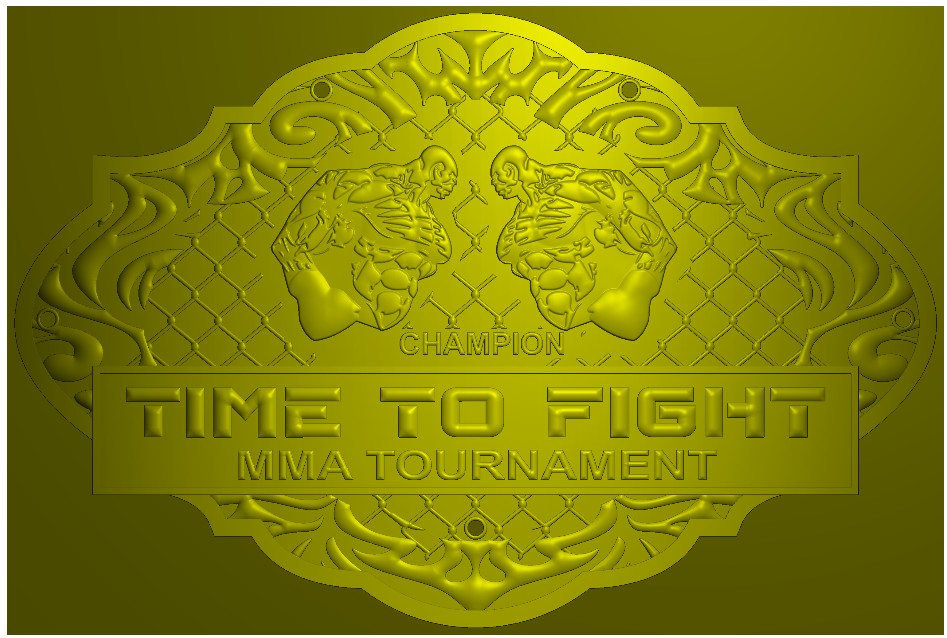 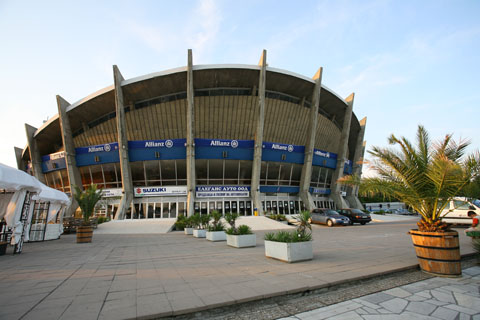 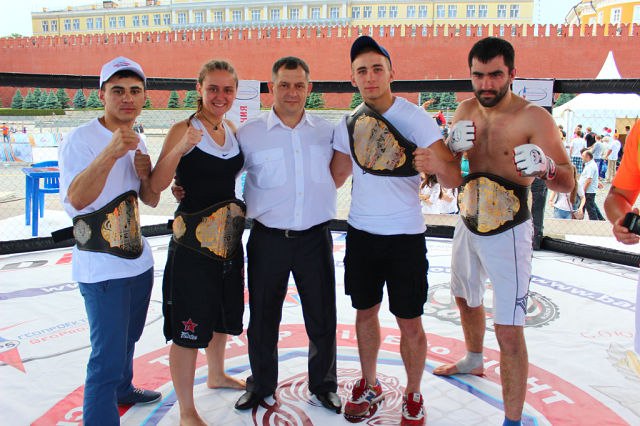 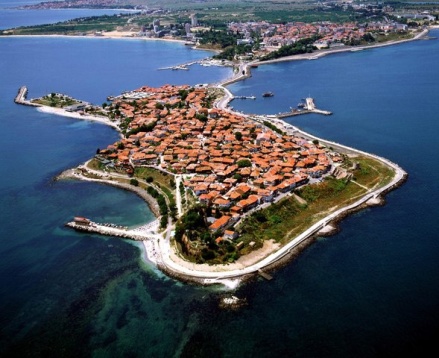 01-07 октября 2013 г.БОЛГАРИЯ г.ВАРНА ДВОРЕЦ СПОРТА 115 «КНЯЗЬ БОРИС I»ЦЕЛИ И ЗАДАЧИПропаганда и популяризация развития смешанных боевых искусств (ММА), здорового образа жизни, воспитание чувства патриотизма и духовности, профилактика правонарушений и наркомании.Повышение мастерства спортсменов, закрепление навыков, полученных в ходе учебно-тренировочного процесса.Повышение квалификации судей и тренеров.Развитие и укрепление спортивных международных связей между клубами и Федерациями боевых искусств Европы и Азии, региональных отделений и клубов, занимающихся единоборствами и пропагандирующих смешанные боевые искусства (ММА).Формирование сборных команд для участия в  международных турнирах. МЕСТО И СРОКИ ПРОВЕДЕНИЯМесто проведения: Болгария, г. Варна, дворец спорта 115 «Князь Борис 1-й».2.2. Сроки проведения: с 1-го по 7-е октября 2013 г.  2.3. Физкультурные и спортивные мероприятия проводятся на спортивных сооружениях, отвечающих требованиям соответствующих нормативных правовых актов, действующих на территории Болгарии и направленных на обеспечение общественного порядка и безопасности участников и зрителей, а также при условии наличия актов готовности физкультурного или спортивного сооружения к проведению мероприятия, утверждаемых в установленном порядке.2.4. Регламент мероприятия:30 сентября – 01 октября 2013г. -  Заезд участников, взвешивание, мандатная комиссия.       02 октября 2013г. - Семинары, мастер-классы различных школ боевых искусств, жеребьёвка, экскурсии.        03 октября 2013г. – 12:00-13:00 - Международный конгресс представителей;                                          14:00-17:00 – Технический семинар;                                          16:00-18:30 – Судейский семинар.       04 октября 2013г. - Начало турнира раздел MMA - NON-STOP.       05 октября 2013г. - Начало турнира в формате LONG.       06 октября 2013г. - Финальные поединки ФЕСТИВАЛЯ БОЕВЫХ ИСКУССТВ.УСЛОВИЯ УЧАСТИЯ3.1. Каждый участник на момент прохождения мандатной комиссии должен иметь при себе следующие документы:- паспорт, свидетельство о рождении или иной документ удостоверяющий личность спортсмена с фотографией;- квалификационная/зачетная книжка спортсмена (при их наличии в спортивной дисциплине);- полис обязательного  медицинского страхования (ОМС); - страховой полис от несчастного случая при занятии спортом со страховым покрытием «Весь мир» и «Занятие спортом», страховая сумма которого не менее 50 000 рублей;- страховой медицинский полис «Выезжающих за рубеж» для оказания медицинской помощи на территории Болгарии, сумма покрытия должна составлять не менее 30 000 евро;   - допуск врача врачебно-физкультурного диспансера к участию в соревнованиях, подписанный не позднее, чем за 10 дней до соревнований;- для участия в соревнованиях спортсменов в возрасте до 18 лет – обязательное предоставление письменного согласия родителей или тренера;- у девушек обязательное использование протектора на грудь во всех возрастных категориях.3.2. В рамках соревнований допускается участие спортсменов в разных разделах.                3.3. Расходы, связанные с командированием участников, судей, тренеров и представителей (питание, проезд и проживание) за счет командирующих организаций, спонсоров или личных средств участников.3.4. Судейская коллегия оставляет за собой право не допустить участника к соревнованиям при несоответствии участника требованиям к спортсмену участвующему в соревнованиях.ОРГАНИЗАТОРЫ4.1. Организатор Фестиваля Боевых искусств: Союз Школ Боевых Искусств Болгарии, International sports public organization SUMA.4.2. Расходы, связанные с техническим, рекламно-информационным обеспечением мероприятия, подготовкой, медицинским обслуживанием и оформлением места проведения Фестиваля несёт Союз Школ Боевых Искусств Болгарии и Оргкомитет.4.3. Представитель Оргкомитета П.Г. Бессонов (Pavel Bessonov) +359 87 963 1104 (Russia);        e-mail: bessonov-p@yandex.ru 4.4. Организатор Турнира «TIME to FIGHT»: Международный Промоутерский Центр «Звезда», Федерация Смешанных Боевых Искусств Московской области. 4.5. Руководитель турнира, Главный судья:                  М.А. Поторокин +7(925) 848 1888       Заместитель главного судьи:                                    Р. Р.  Фазлеев       +7(985) 810 3169           Главный секретарь:                                                   В.А.  Поторокина       e-mail: ttf-mr@mail.ru4.6. Расселение команд осуществляется в отелях: за справками обращаться Tatyana Gospodinova, Bulgaria, +359 89 450 4604ФОРМАТ ПРОВЕДЕНИЯ ТУРНИРАЧемпионат и Первенство по смешанным боевым искусствам (ММА) пройдут в 2-х форматах:LONG - соревновательная сетка по олимпийской системе (раздел ММА-mixed martial arts) с вручением медалей Фестиваля Боевых Искусств Балканских стран за 1-е, 2-е и 3-е место. В возрастной категории 18-35 лет будет разыгран ПОЯС ЧЕМПИОНА турнира «TIME to FIGHT» (финальный поединок раздела ММА), в весовой  категории набравшей наибольшее количество участников. Целевой благотворительный взнос за участие в формате 25 Евро.2.  NON-STOP – Турнир «TIME to FIGHT» - (ММА, STRIKE VERSION, TACTICAL WRESTLING)  бойцы проводят по одному бою в разделе  с вручением фирменных медалей «TIME to FIGHT» победителя и участника. С внесением в рейтинг турнира и дальнейшей возможностью участия в финальных поединках за ПОЯС ЧЕМПИОНА турнира «TIME to FIGHT». Целевой благотворительный взнос за участие в формате 30 Евро.Дисциплина ММА: голый торс, шорты, шлем (открытого типа), защита голени и подъема стопы, паховая раковина, капа, перчатки для смешанных боевых искусств; в возрастной категории «Юниор» (8-15 лет) шлем (закрытого типа «Сейф»), перчатки для смешанных боевых искусств, без капы. Разрешена полно контактная ударная и бросковая корректная техника в стойке и партере (оговорённая на собрании судей и представителей). В дисциплине LITE VERSION ММА в возрастной категории «KIDS» (8-11 лет) ударная техника в партере запрещена. Поединки проводятся в восьмиугольнике (Октагон). Бой длится:     Возраст   8-9 лет - 2 раунда по 1.5 минуты с перерывом 1 минута     Возраст  10-13 лет- 2 раунда по 2 минуты  с перерывом 1 минута     Возраст 14-35 лет - 2 раунда по 3 минуты с перерывом 1 минута     Допускается Экстра раунд.Дисциплина  STRIKE VERSION: голый торс, шорты, шлем (открытого типа), защита голени и подъема стопы, паховая раковина, капа, боксерские перчатки (10 унций до весовой категории 80 кг., в весовой категории свыше 80 кг. – 12 унций). Разрешена ударная техника рук, ног, коленей, (удары локтями запрещены). Время работы в клинче 5 сек. Бой длится:     Возраст   8-11 лет - 2 раунда по 1.5 минуты с перерывом 1 минута     Возраст 12-15 лет - 2 раунда по 2 минуты с перерывом 1 минута     Возраст 16-35 лет - 2 раунда по 3 минуты с перерывом 1 минута     Допускается Экстра раунд.Дисциплина TACTICAL WRESTLING: шорты для смешанных боевых искусств, рашгард, паховая раковина, (капа и наушники по желанию). Разрешена любая корректная бросковая техника, в партере разрешены болевые и удушающие приёмы. Запрещено применять любые мази и разогревающие крема. Схватка длится:     Возраст   8-11 лет - 2 раунда по 1.5 минуты с перерывом 1 минута     Возраст 12-15 лет - 2 раунда по 2 минуты с перерывом 1 минута     Возраст 16-35 лет - 2 раунда по 3 минуты с перерывом 1 минута     Допускается Экстра раунд.Предварительные заявки с данными заграничных паспортов (представители Российской Федерации) на участие в турнире должны быть обязательно предоставлены по e-mail: mks848@mail.ru, ttf-mr@mail.ru до 12 сентября 2013 года.Информация в группах TIME to FIGHT «В Контакте»-http://vk.com/club43238334Организаторы турнира оставляют за собой право вносить изменения в порядок проведения турнира.Положение является официальным приглашением на турнир. «УТВЕРЖДАЮ»ПРЕЗИДЕНТ МЕЖДУНАРОДНОГОПРОМОУТЕРСКОГО ЦЕНТРА «ЗВЕЗДА»                                           О.Н.ТАКТАРОВ«05» СЕНТЯБРЯ 2013 г.«УТВЕРЖДАЮ»РУКОВОДИТЕЛЬ ТУРНИРА«TIME to FIGHT»                                М.А.ПОТОРОКИН          « 05 » СЕНТЯБРЯ 2013 г. ДивизионВозрастДисциплина – «LITE VERSION ММА», возрастная группа "KIDS"Дисциплина – «LITE VERSION ММА», возрастная группа "KIDS"Дисциплина – «LITE VERSION ММА», возрастная группа "KIDS"Дисциплина – «LITE VERSION ММА», возрастная группа "KIDS"Дисциплина – «LITE VERSION ММА», возрастная группа "KIDS"Дисциплина – «LITE VERSION ММА», возрастная группа "KIDS"Дисциплина – «LITE VERSION ММА», возрастная группа "KIDS"Дисциплина – «LITE VERSION ММА», возрастная группа "KIDS"Дисциплина – «LITE VERSION ММА», возрастная группа "KIDS"Дисциплина – «LITE VERSION ММА», возрастная группа "KIDS" Весовая категория Весовая категория Весовая категория Весовая категория Весовая категория Весовая категория Весовая категория Весовая категория Весовая категория Весовая категория Весовая категория Весовая категорияМальчики8 - 925283134384242+Девочки8 - 925283134384242+Мальчики10 - 113638424650556060+Девочки10 - 113638424650556060+Дисциплина – «FULL VERSION ММА», возрастная группа "JUNIOR"Дисциплина – «FULL VERSION ММА», возрастная группа "JUNIOR"Дисциплина – «FULL VERSION ММА», возрастная группа "JUNIOR"Дисциплина – «FULL VERSION ММА», возрастная группа "JUNIOR"Дисциплина – «FULL VERSION ММА», возрастная группа "JUNIOR"Дисциплина – «FULL VERSION ММА», возрастная группа "JUNIOR"Дисциплина – «FULL VERSION ММА», возрастная группа "JUNIOR"Дисциплина – «FULL VERSION ММА», возрастная группа "JUNIOR"Дисциплина – «FULL VERSION ММА», возрастная группа "JUNIOR"Дисциплина – «FULL VERSION ММА», возрастная группа "JUNIOR"Дисциплина – «FULL VERSION ММА», возрастная группа "JUNIOR"Дисциплина – «FULL VERSION ММА», возрастная группа "JUNIOR"Мальчики12 - 1338424650556060+Девочки12 - 1338424650556060+Дисциплина – «FULL VERSION ММА», возрастная группа "AMATEUR"Дисциплина – «FULL VERSION ММА», возрастная группа "AMATEUR"Дисциплина – «FULL VERSION ММА», возрастная группа "AMATEUR"Дисциплина – «FULL VERSION ММА», возрастная группа "AMATEUR"Дисциплина – «FULL VERSION ММА», возрастная группа "AMATEUR"Дисциплина – «FULL VERSION ММА», возрастная группа "AMATEUR"Дисциплина – «FULL VERSION ММА», возрастная группа "AMATEUR"Дисциплина – «FULL VERSION ММА», возрастная группа "AMATEUR"Дисциплина – «FULL VERSION ММА», возрастная группа "AMATEUR"Дисциплина – «FULL VERSION ММА», возрастная группа "AMATEUR"Дисциплина – «FULL VERSION ММА», возрастная группа "AMATEUR"Дисциплина – «FULL VERSION ММА», возрастная группа "AMATEUR"Юноши14 - 15424650556065707575+Девушки14 - 15424650556065707575+Юноши16 - 1746505560657075808686+Девушки16 - 1746505560657075808686+Юноши18 - 20566065707580869292+Девушки18 - 20566065707580869292+Дисциплина – «FULL VERSION ММА», возрастная группа "MEN & WOMEN"Дисциплина – «FULL VERSION ММА», возрастная группа "MEN & WOMEN"Дисциплина – «FULL VERSION ММА», возрастная группа "MEN & WOMEN"Дисциплина – «FULL VERSION ММА», возрастная группа "MEN & WOMEN"Дисциплина – «FULL VERSION ММА», возрастная группа "MEN & WOMEN"Дисциплина – «FULL VERSION ММА», возрастная группа "MEN & WOMEN"Дисциплина – «FULL VERSION ММА», возрастная группа "MEN & WOMEN"Дисциплина – «FULL VERSION ММА», возрастная группа "MEN & WOMEN"Дисциплина – «FULL VERSION ММА», возрастная группа "MEN & WOMEN"Дисциплина – «FULL VERSION ММА», возрастная группа "MEN & WOMEN"Дисциплина – «FULL VERSION ММА», возрастная группа "MEN & WOMEN"Дисциплина – «FULL VERSION ММА», возрастная группа "MEN & WOMEN"Мужчины21 - 3557616671778493110110+Женщины21 - 3557616671778493110110+Разрешенный допуск 300 гр. спортсменам  до 18 лет, старше 18 лет - 200 гр. Разрешенный допуск 300 гр. спортсменам  до 18 лет, старше 18 лет - 200 гр. Разрешенный допуск 300 гр. спортсменам  до 18 лет, старше 18 лет - 200 гр. Разрешенный допуск 300 гр. спортсменам  до 18 лет, старше 18 лет - 200 гр. Разрешенный допуск 300 гр. спортсменам  до 18 лет, старше 18 лет - 200 гр. Разрешенный допуск 300 гр. спортсменам  до 18 лет, старше 18 лет - 200 гр. Разрешенный допуск 300 гр. спортсменам  до 18 лет, старше 18 лет - 200 гр. Разрешенный допуск 300 гр. спортсменам  до 18 лет, старше 18 лет - 200 гр. Разрешенный допуск 300 гр. спортсменам  до 18 лет, старше 18 лет - 200 гр. Разрешенный допуск 300 гр. спортсменам  до 18 лет, старше 18 лет - 200 гр. Разрешенный допуск 300 гр. спортсменам  до 18 лет, старше 18 лет - 200 гр. Разрешенный допуск 300 гр. спортсменам  до 18 лет, старше 18 лет - 200 гр. 